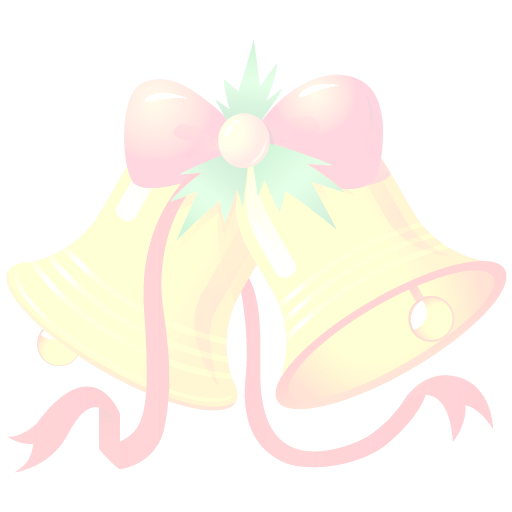 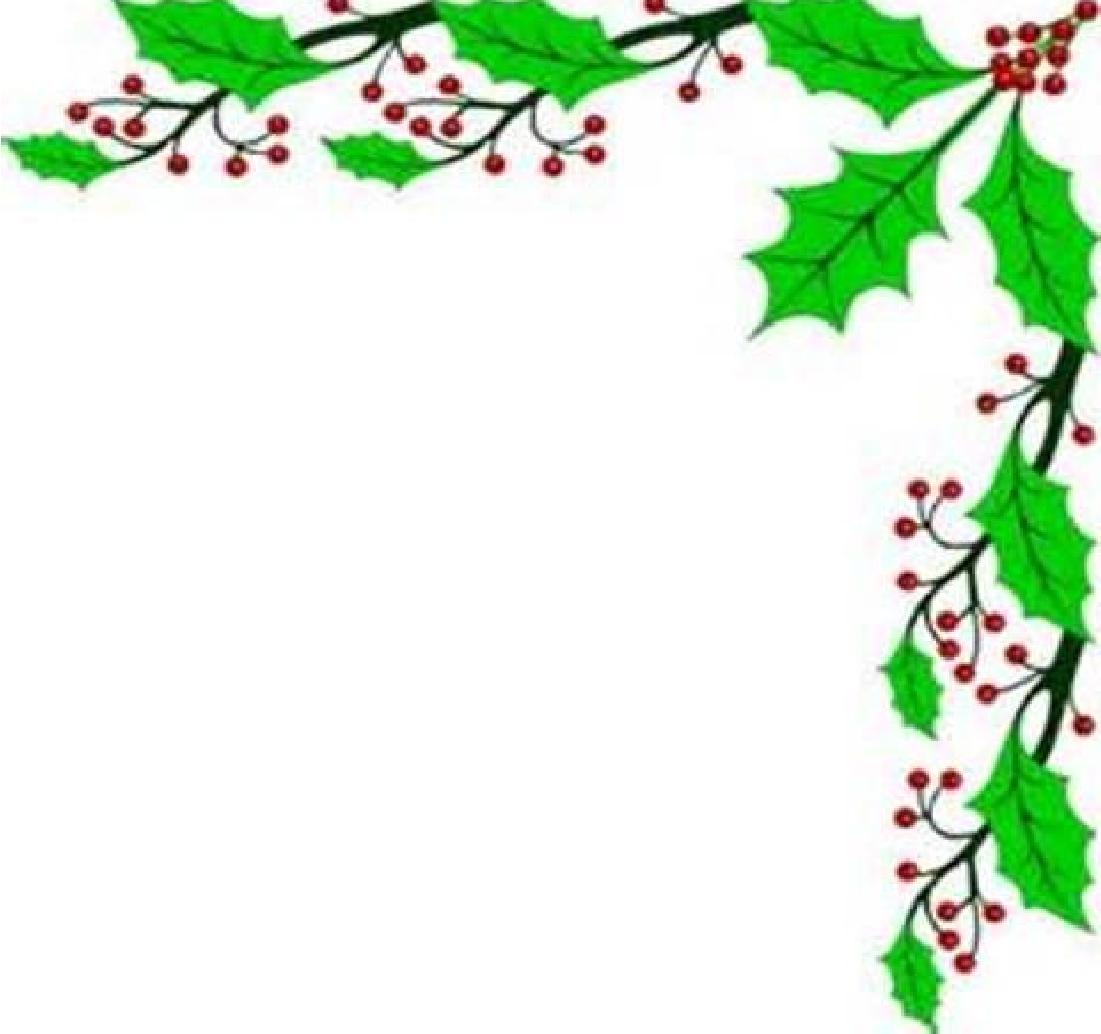 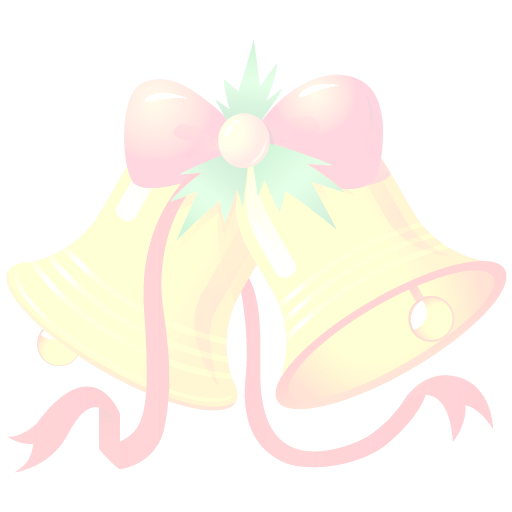 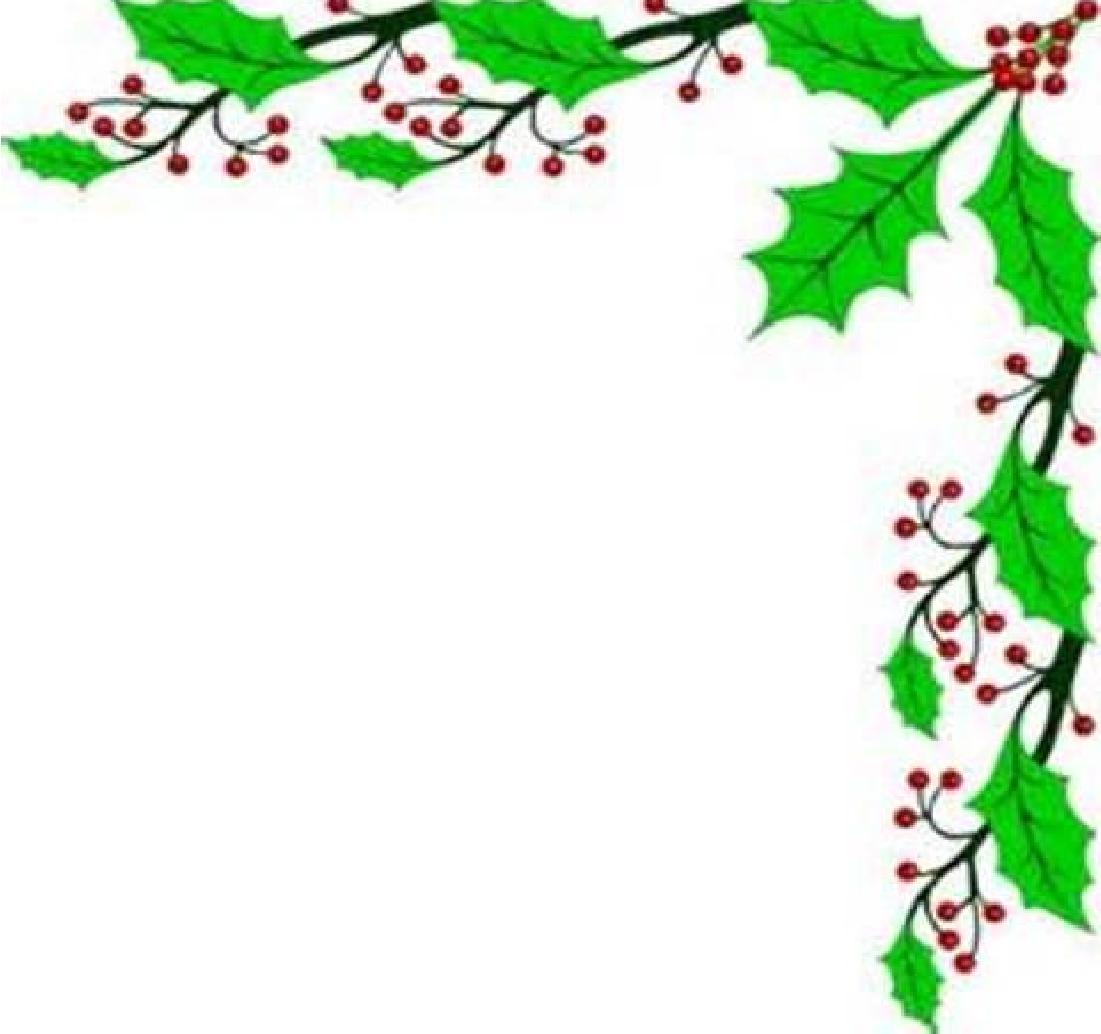 Tea or coffee and mince pies £20 non-refundable deposit required per person and pre order is essential 85 Castle Street, Salisbury, Wiltshire, SP1 3SP T: 01722 333122 E: info@georgeanddragonpub.co.uk Website: www.georgeanddragonpub.co.uk 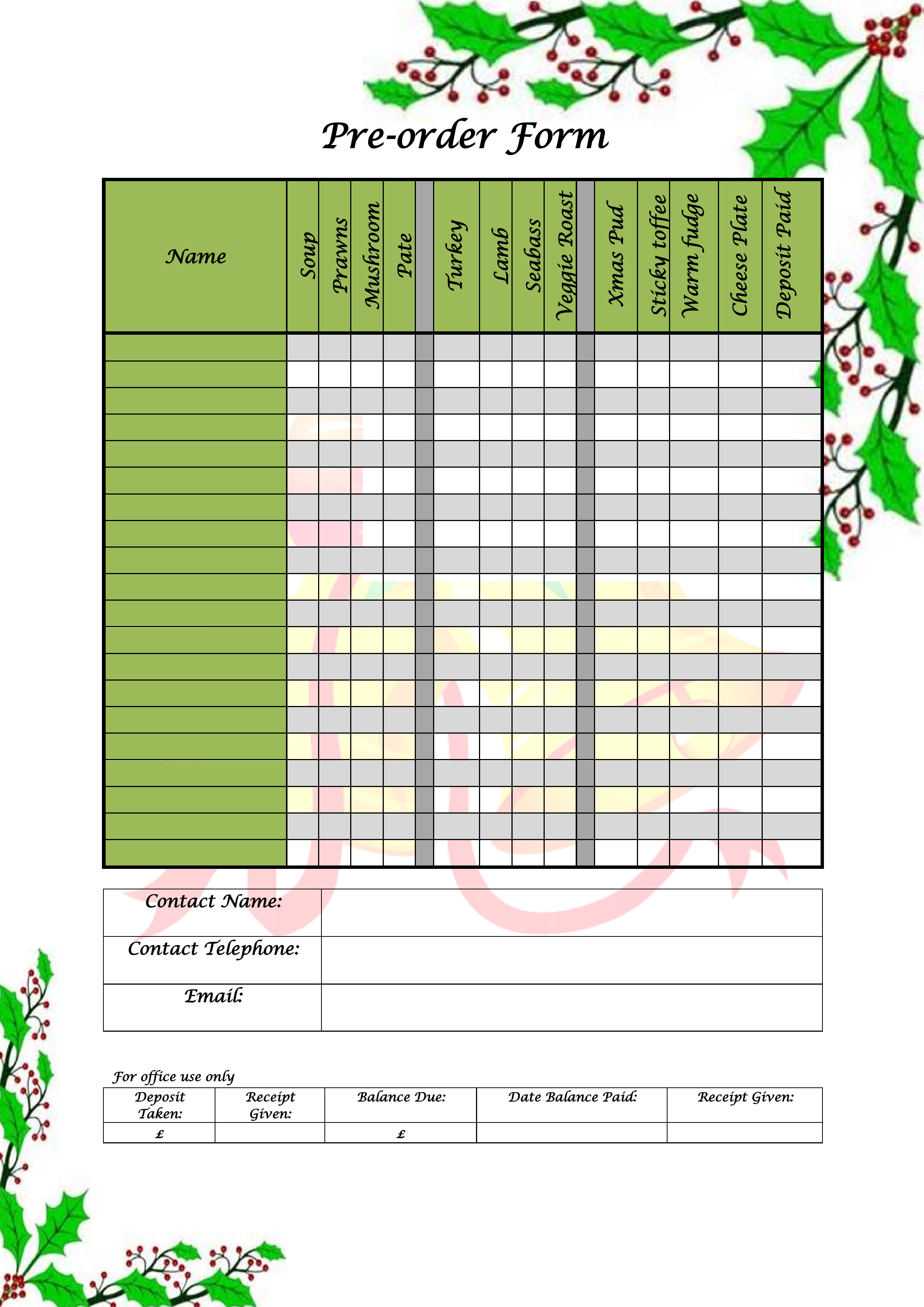 